Памятка для родителей«Значениесветоотражающих  элементов»Уважаемые родители!Прочитайте памятку и расскажите ребенку в занимательной форме, что такое светоотражающие элементы и как они важны для сохранения жизни и здоровья участников дорожного движения.По статистике известно, что наезд на пешехода – самый распространенный вид дорожно-транспортных происшествий.  Основная доля наездов со смертельным исходом приходится на темное время суток, когда водитель не в состоянии увидеть вышедших на проезжую часть людей.  Сопутствуют этому и неблагоприятные погодные условия (дождь, слякоть, туман, в зимнее время– гололед) и отсутствие какой-либо защиты у пешеходов в виде светоотражающих элементов на верхней одежде. Наличие светоотражающих элементов на детской одежде очень важно. Эта деталь теперь входит в дизайн моделей многих популярных марок. Присутствие светоотражающих элементов на детской одежде может значительно снизить детский травматизм на дорогах. Такой элемент позволит лучше заметить ребенка, если на улице темно, что актуально для зимнего времени года и просто в пасмурную или дождливую погоду. Очень хорошо, если светоотражающие элементы уже присутствуют на одежде, но если их нет, светоотражатели можно приобрести и пришить самостоятельно. Большой популярностью стали пользоваться  фликеры. Они представляют собой наклейки или значки, легко крепятся к детской одежде. Веселые картинки наверняка понравятся ребенку. Как вариант можно приобрести светоотражающую тесьму. Она пришивается в необходимых местах и не портит общий вид одежды, а, скорее, дополняет ее. Маленькая подвеска на шнурке, значок на булавке закрепляются на одежде, наклейки - на велосипеде, самокате, рюкзаке, сумке. Использование фликера, по мнению экспертов по безопасности дорожного движения, снижает детский травматизм на дороге в шесть с половиной раз!  Фликер  (световозвращатель) на одежде -  реальный способ уберечь ребенка от травмы на неосвещенной дороге.Принцип действия его основан на том, что свет, попадая на ребристую поверхность из специального пластика, концентрируется и отражается в виде узкого пучка. Когда фары автомобиля «выхватывают» пусть даже маленький световозвращатель, водитель издалека видит яркую световую точку. Поэтому шансы, что пешеход  будет замечен, увеличиваются во много раз. Водитель обнаруживает пешехода, имеющего светоотражатели, со значительно большего расстояния: вместо 30 со 150 м, а при движении с дальним светом водитель видит пешехода уже на расстоянии 400 м.   Но полагаться только лишь на фликеры  тоже не стоит. Это всего один из способов пассивной защиты пешеходов. Необходимо помнить о воспитании грамотного пешехода с детства. Чтобы ребенок не нарушал Правила  дорожного движения, он должен не просто их знать - у него должен сформироваться навык безопасного поведения на дороге. Наглядный пример родителей – лучший урок для ребенка!Уважаемые родители!Научите ребенка привычке соблюдать Правила дорожного движения. Побеспокойтесь о том, чтобы Ваш ребенок «засветился» на дороге. Примите меры к тому, чтобы на одежде у ребенка были светоотражающие элементы, делающие его очень заметным на дороге. Помните - в темной одежде маленького пешехода просто не видно водителю, а значит, есть опасность наезда.БЕЗОПАСНОСТЬ  ДЕТЕЙ – ОБЯЗАННОСТЬ  ВЗРОСЛЫХ!СВЕТООТРАЖАТЕЛИ  СОХРАНЯТ  ЖИЗНЬ!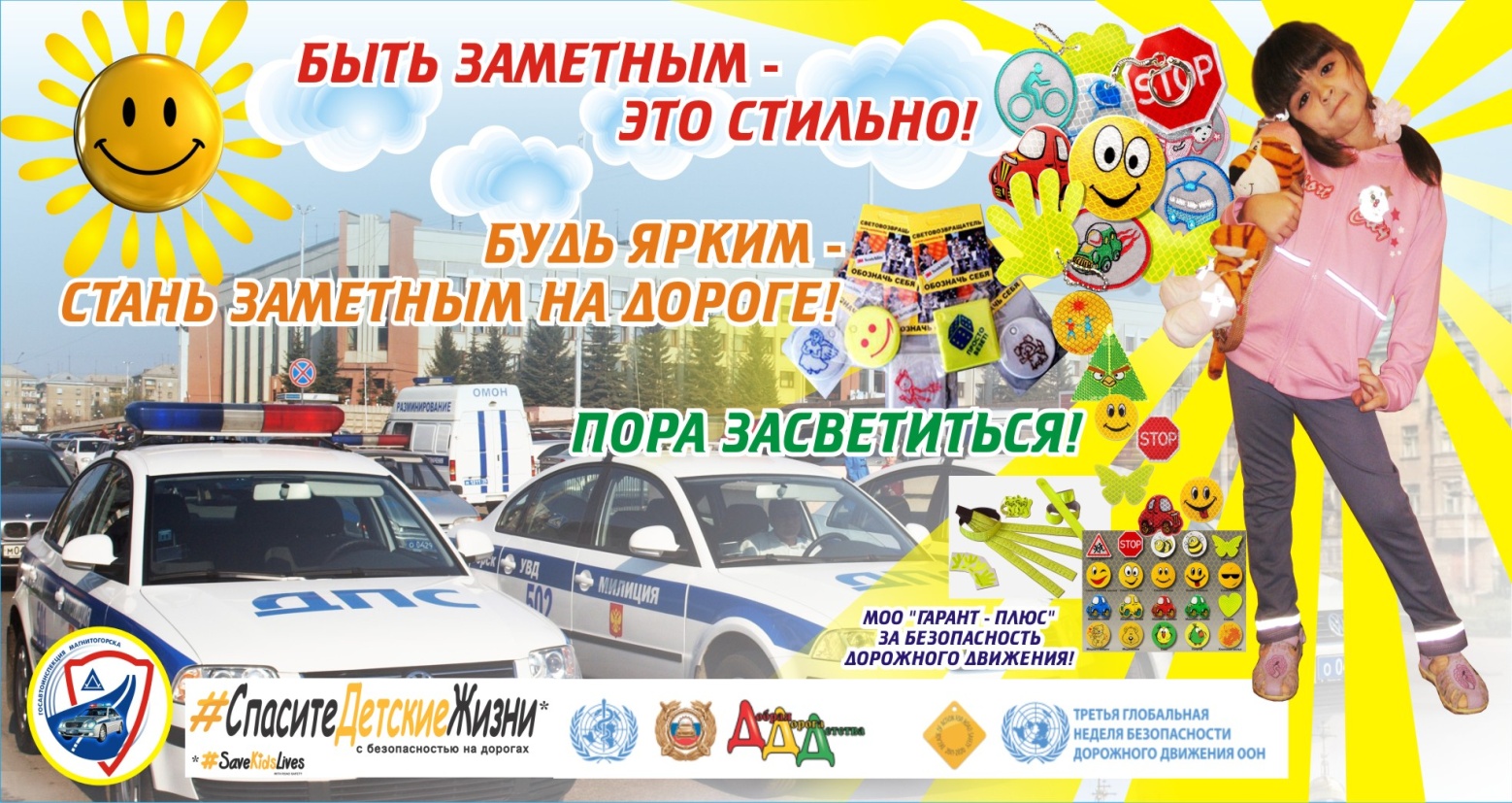 